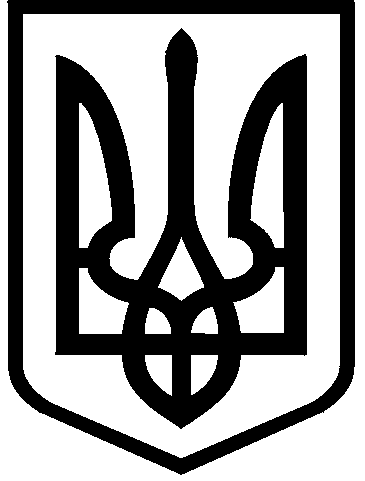 КИЇВСЬКА МІСЬКА РАДАII сесія  IX скликанняРІШЕННЯ____________№_______________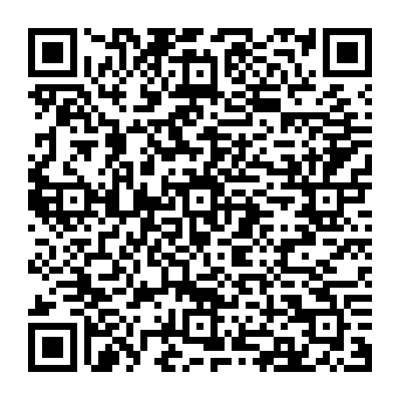 Відповідно до статей 9, 20, 791, 83, 93, 116, 122, 123, 124, 186 Земельного кодексу України, Закону України «Про оренду землі», Закону України «Про внесення змін до деяких законодавчих актів України щодо розмежування земель державної та комунальної власності», пункту 34 частини першої статті 26 Закону України «Про місцеве самоврядування в Україні» та розглянувши проєкт землеустрою щодо відведення земельних ділянок і заяву ПІДПРИЄМСТВА З ІНОЗЕМНИМИ ІНВЕСТИЦІЯМИ «МАКДОНАЛЬДЗ ЮКРЕЙН ЛТД» від 04 лютого 2022 року № 64094-006688695-031-03, враховуючи наявність на суміжній земельній ділянці належного заявнику нерухомого майна Київська міська рада ВИРІШИЛА:1. Затвердити проект землеустрою щодо відведення земельних ділянок ПІДПРИЄМСТВУ З ІНОЗЕМНИМИ ІНВЕСТИЦІЯМИ «МАКДОНАЛЬДЗ ЮКРЕЙН ЛТД» для експлуатації та обслуговування об’єктів транспортної інфраструктури (крім об’єктів дорожнього сервісу) площею 0,0385 га та площею 0,1080 які розташовані за адресою: м. Київ, Оболонський район, проспект Оболонський, 26 (категорія земель – землі промисловості, транспорту, зв'язку, енергетики, оборони та іншого призначення, код виду цільового призначення – 12.04), заява ДЦ від 04 лютого 2022 року № 64094-006688695-031-03, справа № 393929195.	2. Змінити категорію земель: із «землі житлової та громадської забудови» на «землі промисловості, транспорту, зв’язку, енергетики оборони та іншого призначення» та цільове призначення земельної ділянки (кадастровий номер 8000000000:78:502:0250) із «02.07 для іншої житлової забудови» на «12.04 для розміщення та експлуатації будівель і споруд автомобільного транспорту та дорожнього господарства» та земельної ділянки (кадастровий номер 8000000000:78:043:0081) із «03.15 для будівництва та обслуговування інших будівель громадської забудови» на «12.04 для розміщення та експлуатації будівель і споруд автомобільного транспорту та дорожнього господарства)».3. Передати ПІДПРИЄМСТВУ З ІНОЗЕМНИМИ ІНВЕСТИЦІЯМИ «МАКДОНАЛЬДЗ ЮКРЕЙН ЛТД», за умови виконання пункту 4 цього рішення, в оренду на 10 років земельні ділянки площею  0,0385 га (кадастровий номер 8000000000:78:502:0250) та площею 0,1080 га (кадастровий номер  8000000000:78:043:0081), витяги з Державного земельного кадастру про земельні ділянки від 08 лютого 2021 року № НВНВ-0000280522022, 0000280492022) для експлуатації та обслуговування об'єктів транспортної інфраструктури (крім об'єктів дорожнього сервісу) (код виду цільового призначення – 12.04 для розміщення та експлуатації будівель і споруд автомобільного транспорту та дорожнього господарства на                                       просп. Оболонському, 26 в Оболонському районі міста Києва із земель комунальної власності територіальної громади міста Києва.4. ПІДПРИЄМСТВУ З ІНОЗЕМНИМИ ІНВЕСТИЦІЯМИ «МАКДОНАЛЬДЗ ЮКРЕЙН ЛТД»:4.1. Виконувати обов’язки землекористувача відповідно до вимог статті 96 Земельного кодексу України.4.2. У місячний строк надати до Департаменту земельних ресурсів виконавчого органу Київської міської ради (Київської міської державної адміністрації) документи, визначені законодавством України, необхідні для укладання договорів оренди земельних ділянок.4.3. Питання майнових відносин вирішувати в установленому порядку.4.4. Забезпечити вільний доступ для прокладання нових, ремонту та експлуатації існуючих інженерних мереж і споруд, що знаходяться в межах земельних ділянок.4.5. Заборонити встановлення на земельних ділянках огорож, в’їзних та виїзних бар’єрів, шлагбаумів, тимчасових споруд або інших конструкцій, що обмежують у будь-який спосіб свободу пересування, в тому числі доступ громадян до суміжних земельних ділянок.4.6. Виконати вимоги, викладені в листах Департаменту містобудування та архітектури виконавчого органу Київської міської ради (Київської міської державної адміністрації) від 13 червня 2017 року № 4677/0/12-4/19-17 та від 13 червня 2017 року № 4675/0/12-4/19-17.4.7. Вжити заходів щодо внесення відомостей про земельні ділянки до Державного земельного кадастру в порядку, визначеному законодавством України.4.8. Під час використання земельних ділянок дотримуватися обмежень у їх використанні, зареєстрованих у Державному земельному кадастрі. 4.9. Питання сплати відновної вартості зелених насаджень або укладання охоронного договору на зелені насадження вирішувати відповідно до рішення Київської міської ради від 27 жовтня 2011 року № 384/6600 «Про затвердження Порядку видалення зелених насаджень на території міста Києва» (із змінами і доповненнями).4.10. У разі необхідності проведення реконструкції чи нового будівництва, питання оформлення дозвільної та проєктно-кошторисної документації вирішувати в порядку, визначеному законодавством України.5. Попередити землекористувача, що використання земельних ділянок не за цільовим призначенням тягне за собою припинення права користування ними відповідно до вимог статей 141, 143 Земельного кодексу України.6. Дане рішення втрачає чинність через дванадцять місяців з моменту його оприлюднення, у разі якщо протягом цього строку не укладений відповідний договір оренди земельних ділянок.7. Контроль за виконанням цього рішення покласти на постійну комісію Київської міської ради з питань архітектури, містобудування та земельних відносин.ПОДАННЯ:ПОГОДЖЕНО:ПОДАННЯ:Про передачу ПІДПРИЄМСТВУ З ІНОЗЕМНИМИ ІНВЕСТИЦІЯМИ «МАКДОНАЛЬДЗ ЮКРЕЙН ЛТД» земельних ділянок в оренду для експлуатації та обслуговування об'єктів транспортної інфраструктури (крім об'єктів дорожнього сервісу) на просп. Оболонському, 26 в Оболонському районі міста КиєваКиївський міський головаВіталій КЛИЧКОЗаступник голови Київської міської державної адміністраціїз питань здійснення самоврядних повноваженьПетро ОЛЕНИЧДиректор Департаменту земельних ресурсіввиконавчого органу Київської міської ради (Київської міської державної адміністрації)Валентина ПЕЛИХЗаступник директора Департаменту – начальник юридичного управління Департаменту земельних ресурсіввиконавчого органу Київської міської ради(Київської міської державної адміністрації)Марія ДЕГТЯРЕНКОПостійна комісія Київської міської ради з питань архітектури, містобудуваннята земельних відносинГоловаМихайло ТЕРЕНТЬЄВСекретарЮрій ФЕДОРЕНКОВ.о. начальника управління правового забезпечення діяльності  Київської міської радиВалентина ПОЛОЖИШНИКЗаступник голови Київської міської державної адміністраціїз питань здійснення самоврядних повноваженьПетро ОЛЕНИЧДиректор Департаменту земельних ресурсів виконавчого органу Київської міської ради (Київської міської державної адміністрації)Валентина ПЕЛИХЗаступник директора Департаменту земельних ресурсів виконавчого органу Київської міської ради (Київської міської державної адміністрації)Вадим ШЕЙКОЗаступник директора Департаменту – начальник юридичного управління Департаменту земельних ресурсіввиконавчого органу Київської міської ради(Київської міської державної адміністрації)Марія ДЕГТЯРЕНКОЗаступник директора Департаменту -начальник управління землеустроюДепартаменту земельних ресурсіввиконавчого органу Київської міської ради(Київської міської державної адміністрації)Олександр ПИВОВАРОВЗаступник начальника управління землеустроюДепартаменту земельних ресурсіввиконавчого органу Київської міської ради(Київської міської державної адміністрації)Анна МІЗІННачальник третього відділууправління землеустроюДепартаменту земельних ресурсів виконавчого органу Київської міської ради (Київської міської державної адміністрації)Раїса ОЛЕЩЕНКО